İstanbul Büyükşehir Belediyesi Üstyapı Projeler Müdürlüğü’nün erişilebilirlik biriminde çalışmakta olan Mimar Faruk GÖNTÜRK, Sait KAYA ve Yavuz ALGÜL tarafından Üniversitemiz Engelli Birimi temsilcilerine yönelik Üniversitemizde erişilebilirlik hakkında bilgilendirme toplantısı yapıldı.Erişilebilirlik; bütün mekânların, alanların, inşa edilmiş çevrelerin, yapıların, ulaşım sistemlerinin, bilgi ve iletişim teknolojilerinin bütün insanlar için açık, erişilebilir ve kullanılabilir olması olarak tanımlanabilir. Bununla ilgili olarak kanuni hükümler hakkında bilgi verildi. 5378 Sayılı Özürlüler ve bazı Kanun Hükmünde Kararnamelerde Değişiklik Yapılması Hakkında Kanun’un 01.07.2005 tarihinde yürürlüğe giren geçici 2. maddesinde:  “Kamu kurum ve kuruluşlarına ait mevcut resmi yapılar, mevcut tüm yol, kaldırım yaya geçidi, açık ve yeşil alanlar, spor alanları ve benzer sosyal ve kültürel alt yapı alanları ile gerçek ve tüzel kişiler tarafından yapılmış ve umuma açık hizmet veren her türlü yapılar bu kanun yürürlüğe girdiği tarihten itibaren 7 yıl içinde engellilerin erişilebilirliğine uygun duruma getirilir.” hükmü yer almaktadır.Erişilebilirlikle ilgili çalışmaların tamamlanması için 7 yıl süre verilmiştir. Bu süre 07.07.2012 tarihinde dolmuş olup 3 yıllık süre uzatımı verilmiştir. Geçici 3. Maddesinde: Aile ve Sosyal Politikalar Bakanlığı 23.07.2013 tarihinde Erişilebilirlik İzleme Denetleme Yönetmeliği yayımlamıştır. Binalar İçin Temel Erişilebilirlik Düzenlemeleri: * Ana girişe yakın otopark yeri, * Girişe bağlanan ulaşılabilir bir yol,* Kısa mesafeler,* Dışarıdaki kullanımlar için düzayak giriş ve çıkışlar,* Yalın ve kullanışlı planlar,* Katlarda basamaksız ve engelsiz, düzayak yürüme alanı,* Danışma masasına, asansörlere ve engelli tuvaletine rahat ulaşım,* Acil durumlarda kullanmak için algılanabilir ve belirgin yangın tahliye yolları,* Acil durumlarda da kullanılabilen güvenli ve ferah asansörler,* Kullanımı rahat, acil durumlarda tahliyeye/ kurtarmaya yardımcı olan ve kolaylık sağlayan güvenli merdiven kızaklık, özel tahliye sandalyesi,* Bankoların bir kısmında tekerlekli sandalye kullananlar için uygulamalar,* Rampalarla ilgili bina giriş rampalarının eğimi, merdiven ve küpeşte uygulaması,* İç Kapılar: Kapı 90 derece açıldığında kapı net genişliği iç kapılarda 90 cm’den; bağımsız bölüm kapılarında 100 cm’den az olmamalıdır. Kapı net yüksekliği en az 200 cm olmalıdır. Kapılara eşik yapılmaması gerekir. Eşik yerine seviye farkı yapılmalıdır.* Kapı Kolları: Engelli WC kapılarının dışarı açılması gereklidir, içeri açılması sorun yaratabilir. Klozet yüksekliği 46 cm olmalıdır. Acil çağrı ipi olmalı ve bu ip düşme riski göz önünde bulundurularak yerden ulaşılabilir bir yükseklikte olmalıdır.* Lavaboların kenarındaki tutunma barları kas hastaları için ya da başka engeli olan bireyler için yapılmıştır. Lavaboda belli bir genişlik olması gereklidir.* Asansörler: Asansörlerde kabul edilebilir minimum kabin ölçüleri 120* 150 cm’dir. Asansöre katları ve tuşlamaları belirten sesli uyarı sistemi, yazılarda kabartma kullanılmalıdır.* Yönlendirme ve İşaretlemeler: Yönlendirmeler,  uygun yükseklikte olmalı, okunaklı olmalı ve yazıların yanı sıra kabartmalar da eklenmelidir. Bu esaslara bağlı olarak, İstanbul Büyükşehir Belediyesi Üstyapı Projeler Müdürlüğü’nün erişilebilirlik biriminde çalışmakta olan Mimar Faruk GÖNTÜRK, Sait KAYA ve Yavuz ALGÜL tarafından Karabük Üniversitesi Demir Çelik Kampüsü içerisinde bulunan tüm binaların kontrolü yapılarak eksiklikler tespit edilecek ve hazırlanan rapor, KBÜ Yapı İşleri Daire Başkanlığı’na iletilecek ve de hatalı fiziki düzenlemelerde giderilmesi mümkün olan değişiklikler yapılarak erişilebilirlikte iyileştirme sağlanacaktır. 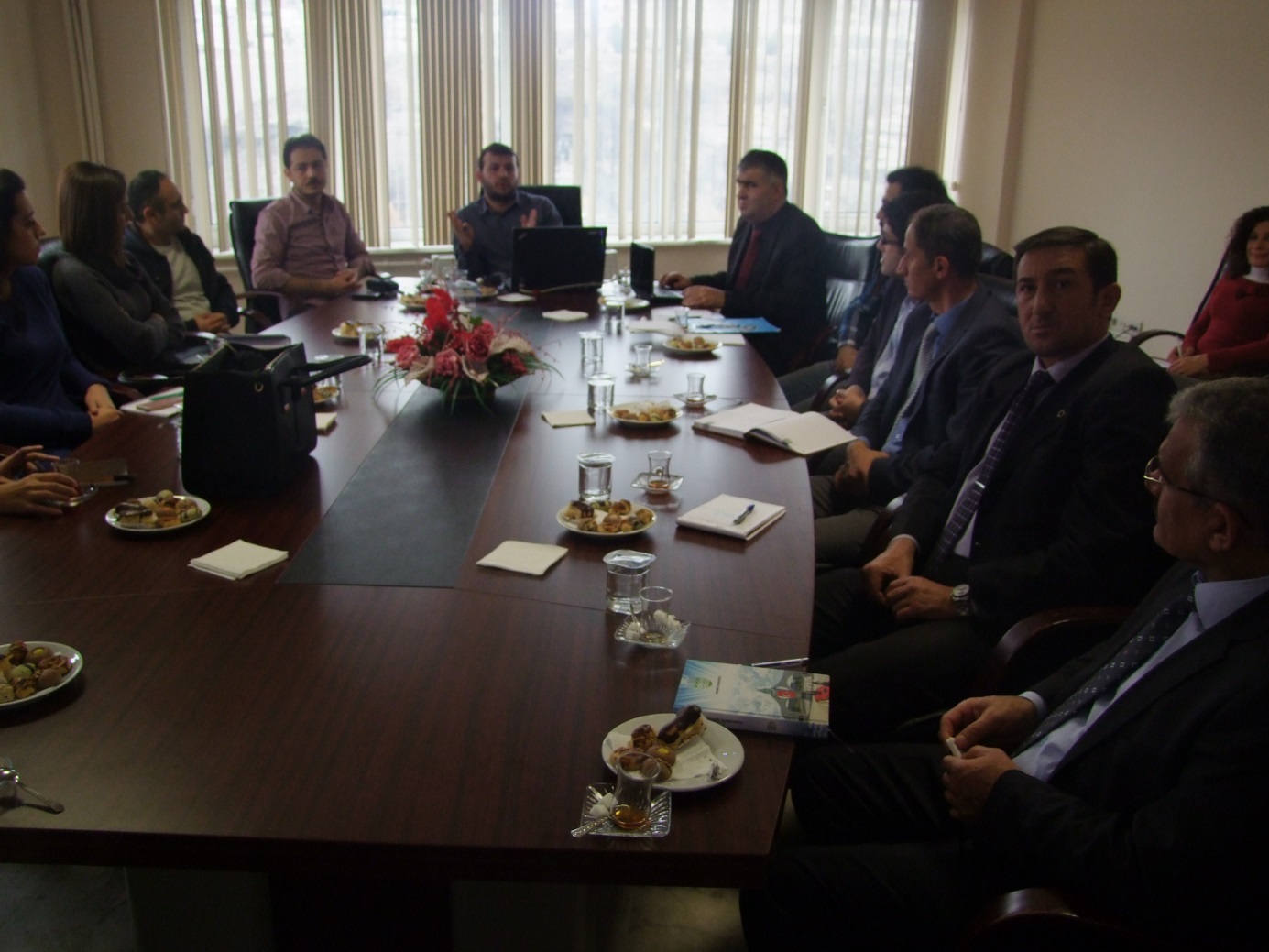 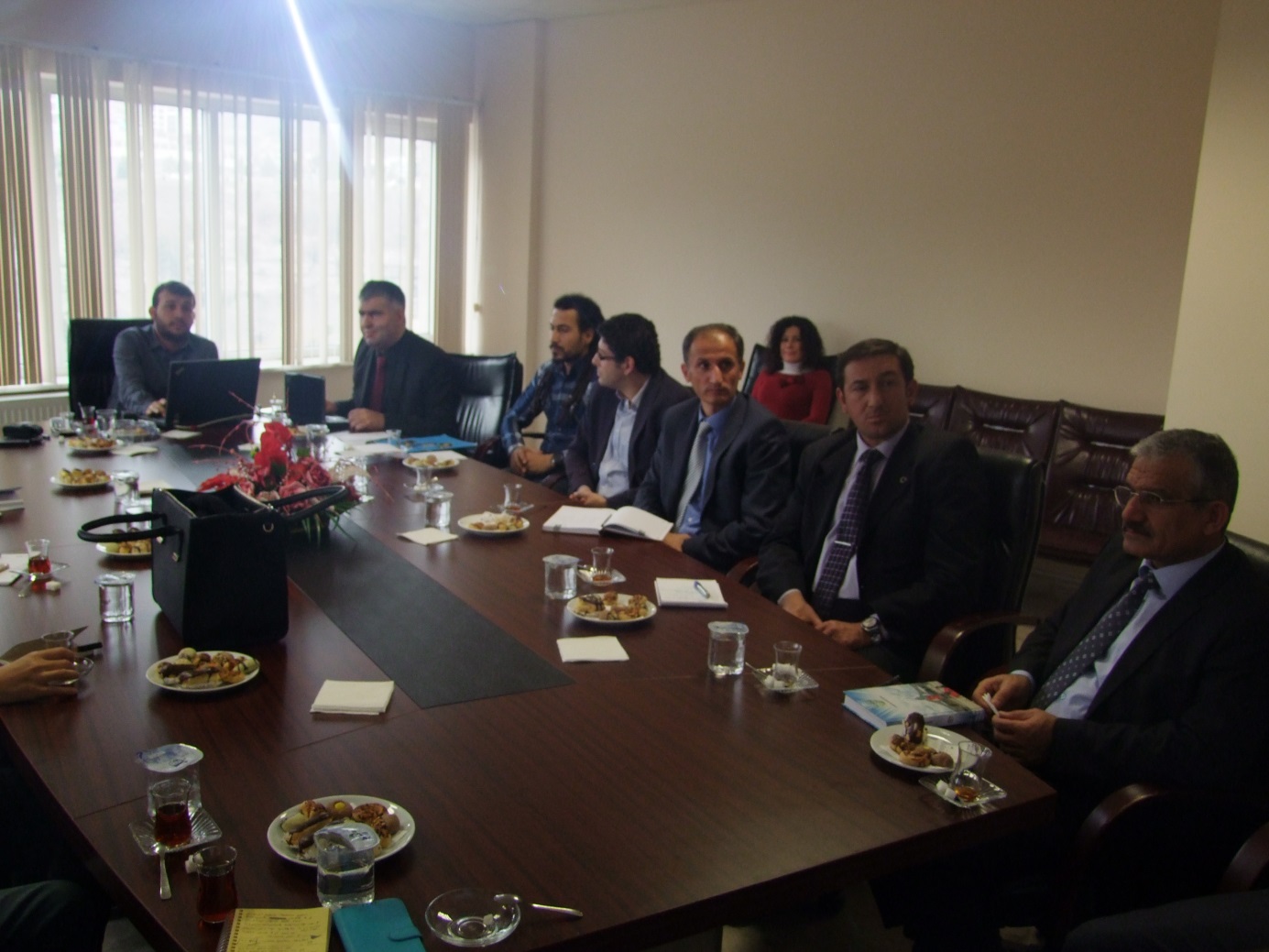 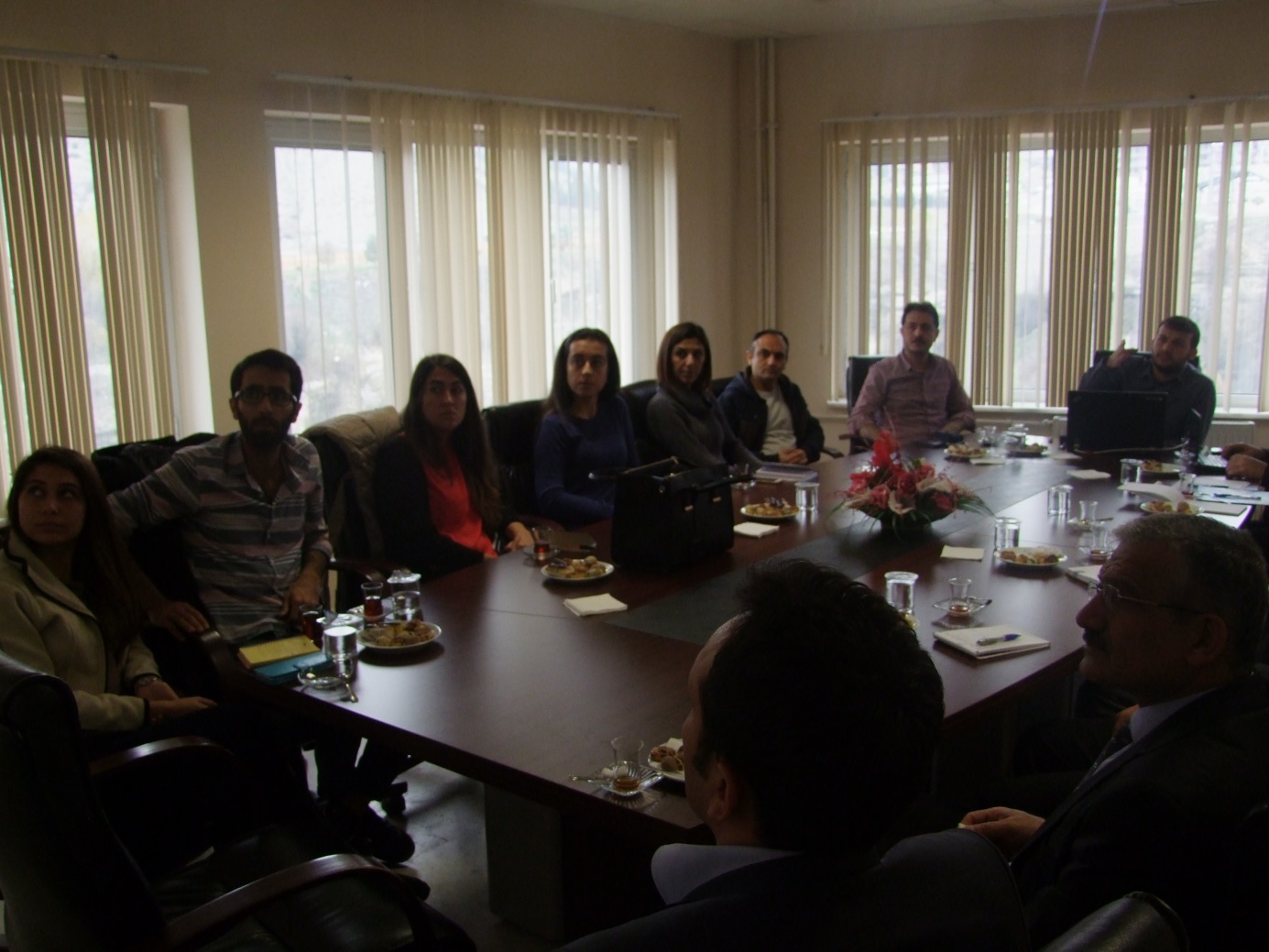 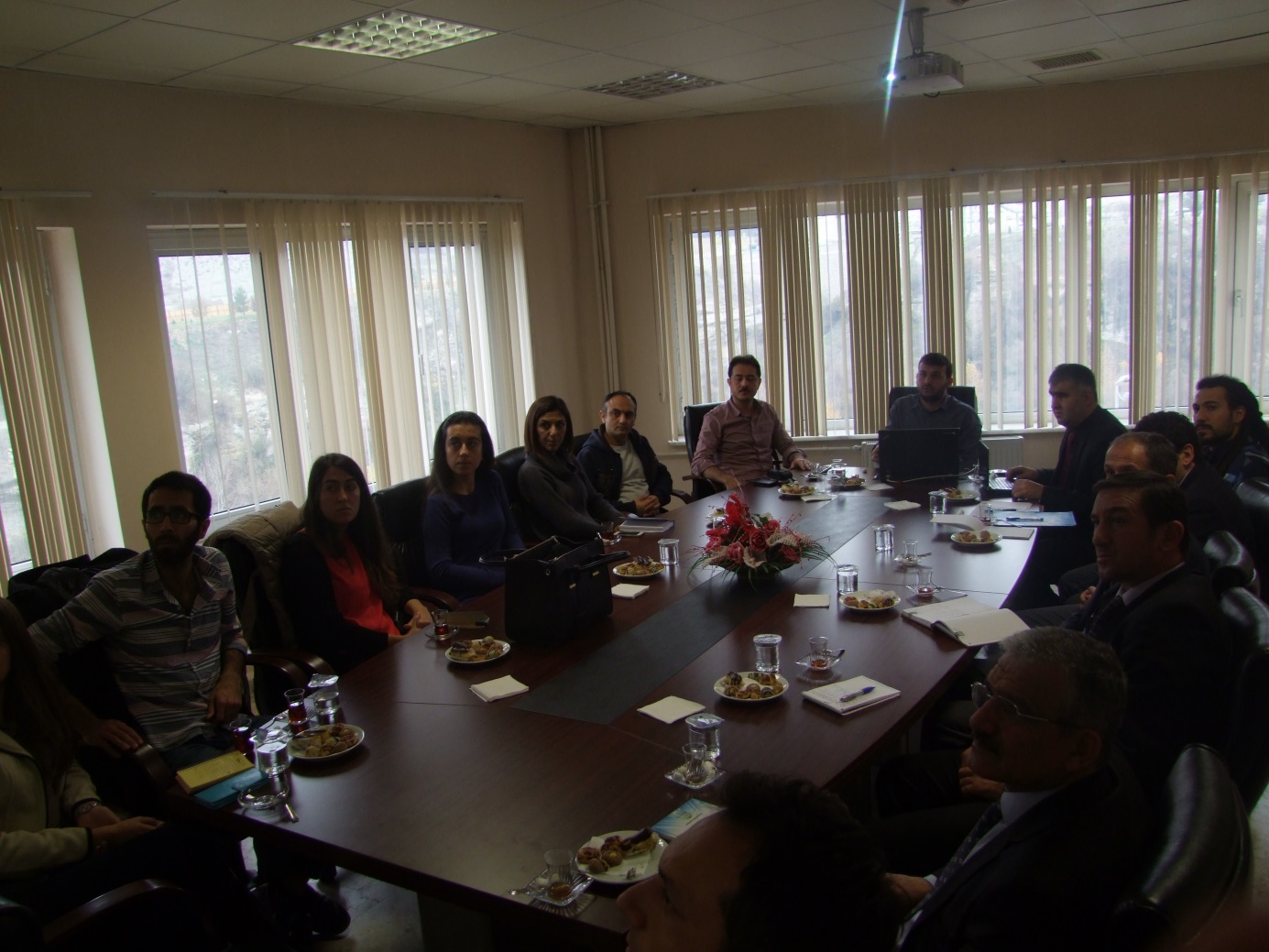 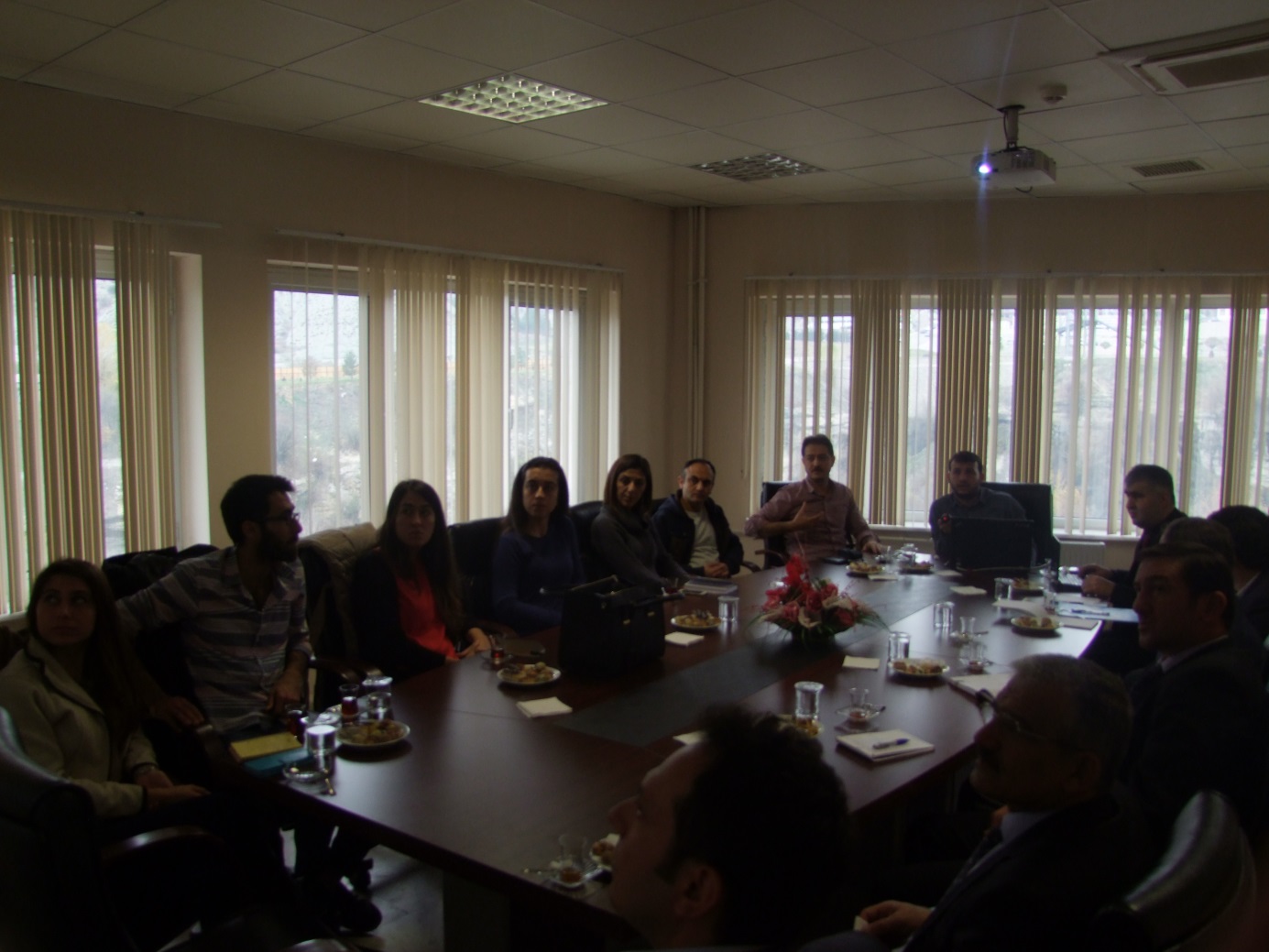 